Leck St Peter’s CE Primary School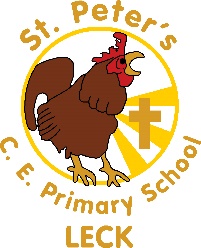 teacher: Mr. K Stafford-RobertsLeck,							Via Carnforth,								Tel: 015242-71538Lancs.							      www.leck-st-peters.lancs.sch.ukLA6 2JD							    head@ leck-st-peters.lancs.sch.uk	Home School AgreementThe school will:Promote a caring Christian environment where staff, children, their parents and carers are valued and respected.Provide a high standard of education for all pupils, matched to individual needs.Set appropriate homework and holiday tasks.Provide regular information via newsletters.Inform parents of their children’s progress through parents’ evenings and annual reports.Provide information on the curriculum as appropriate.Provide a safe, secure and caring environment.The parents / carers will:Encourage a positive attitude to the school, staff and learning.Support the school’s aims and Christian values encouraging their child to take an active part in all aspects of school life.Ensure regular attendance and punctuality.Inform the school of absences on the same day.Avoid taking holidays during term time.Ensure that children are sent to school in appropriate uniform and sufficiently refreshed to participate fully in all activities.Encourage their children when homework is set and support where appropriate. Inform the school of any concerns that may affect the child’s learning, behaviour or happiness in school.The pupil:I will work hard to the best of my ability.I will do my best to work and play with other children and adults showing kindness and consideration.I will keep school rules.I will take good care of school property and surroundings.I will respect my teachers and those who help me.I will try my best at homework tasks and hand it in on time.I will make sure that newsletters and reports are delivered home safely.Together we will:Value one another at all timesHelp each other to achieve our best.Challenge any bullying and encourage good behaviour.